Йога Тур "В Гималаи к Рериху" 08.10.18 – 20.10.18Стоимость программы:$ 980 Ответственный  менеджер: Куринная Ольгаok@panukraine.ua+38 044 238 08 48+38 050 443 16 3608.10.1820:55 вылет в Дели прямым рейсом а/к МАУ PS 391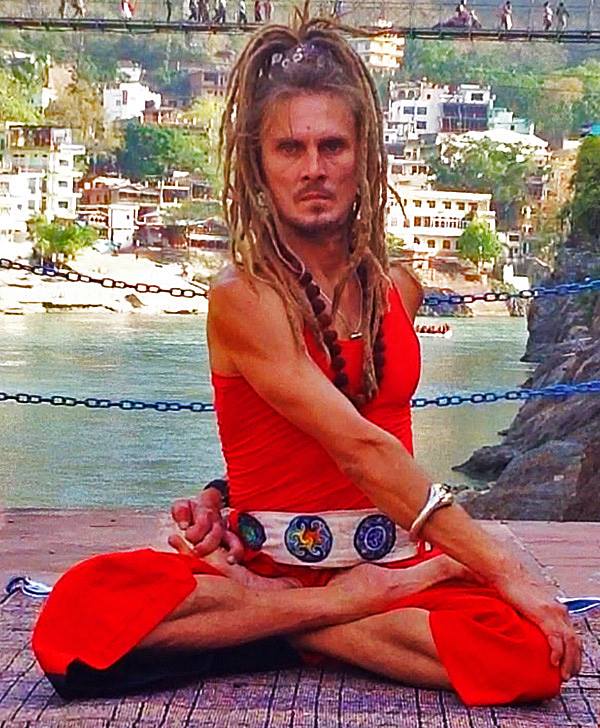 09.10.1806:20 прибытие в ап Дели, встреча с ведущим семинара – Сергеем Граблевским. Трансфер в Говардхан (200 км).Поселение, акклиматизация, вопросы и ответы по предстоящей программе. Говардха́н(а)— священный холм, расположенный неподалёку от города Вриндавана в штате Уттар-Прадеш.  Говардхана и окружающая его территория почитается священной и являются важным местом паломничества. Согласно Пуранам, более 5000 лет назад на этом месте рос Кришна. Огромное число паломников посещает Говардхан каждый год. Они верят в то, что Говардхан обладает личностной природой и что, просто по причине нахождения в непосредственной близости от холма, все чувства достигают своего духовного совершенства.10.10.18Парикрама вокруг холма Говардхан - 24 км.Традиция, заложенная Шри Крышной более 5 000 лет назад. Считается, что совершение этого ритуала очищает карму и просветляет Душу (5-6 часов) 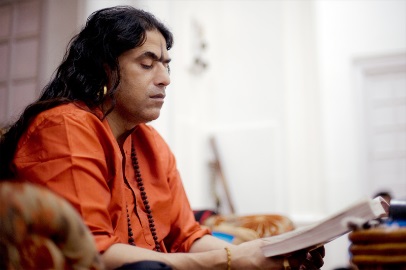 11.10.18Дурга Пуджа (традиционный для Индии ритуал прославления Матери-Спасительницы). Визит в дом Гуруджи Шайлендра Шармы на Даршан.12.10.18Экскурсия в Тадж Махал (переезд в Агру 80 км)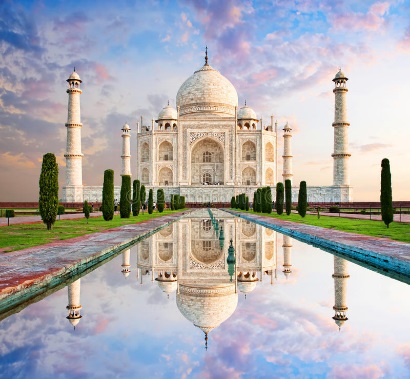 13.10.18Выезд в Вриндаван, экскурсия по Храмам , переезд в Дели. 17:00 посадка в автобус Volvo до Химачала. Ночной переезд (14 - 15 часов)14.10.18Прибытие в Нагар. Поселение.В живописном месте посреди хвойных лесов, на берегу священной реки Биас расположился небольшой посёлок Нагар. Он знаменит тем, что здесь жил со своей семьёй художник и путешественник Николай Рерих. Экскурсия в доме-музей,15.10.18Переезд в Васиштх (2 часа)Поселение и 4 ночи проживания на горячих источниках с купанием в водопадах и экскурсией в Манали (Храм Щивы Биджли Махадев на высоте 2500 м). 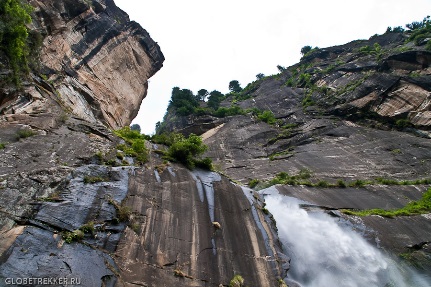 19.10.18Выезд на автобусе в Дели. Ночной переезд (12-13 часов)20.10.1810:00 вылет из Дели прямым рейсом а/к МАУ PS 392 15:25 прилет в Киев, ап Борисполь Включает:- авиаперелет Киев - Дели - Киев- проживание в 2-х местных номерах по программе- все трансферы по программе - все экскурсии по программе- занятия йогой по 2 раза в день (когда нет переездов) - медицинскую страховкуДополнительно оплачивается:- виза (электронная – $100)- питание самостоятельно на месте (около $10 в день)Что взять с собой:коврик для Йоги, кроссовки, термос, фонарик, спорт одежду